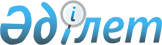 2020–2022 жылдарға арналған аудандық бюджет туралыҚызылорда облысы Жалағаш аудандық мәслихатының 2019 жылғы 23 желтоқсандағы № 50-1 шешімі. Қызылорда облысының Әділет департаментінде 2019 жылғы 27 желтоқсанда № 7055 болып тіркелді.
      “Қазақстан Республикасының Бюджет кодексі” Қазақстан Республикасының 2008 жылғы 4 желтоқсандағы кодексіне және “Қазақстан Республикасындағы жергілікті мемлекеттік басқару және өзін-өзі басқару туралы” Қазақстан Республикасының 2001 жылғы 23 қаңтардағы Заңына сәйкес Жалағаш аудандық мәслихаты ШЕШІМ ҚАБЫЛДАДЫ:
      1. 2020–2022 жылдарға арналған аудандық бюджет тиісінше 1, 2, 3-қосымшаларға сәйкес, оның ішінде 2020 жылға мынадай көлемдерде бекітілсін:
      1) кірістер – 11 931 242,0 мың теңге, оның ішінде:
      салықтық түсімдер – 1 155 455 мың теңге; 
      салықтық емес түсімдер – 7 660,7 мың теңге; 
      негізгі капиталды сатудан түсетін түсімдер – 16 026 мың теңге; 
      трансферттер түсімдері – 10 752 100,3 мың теңге;
      2) шығындар – 12 661 604,2 мың теңге;
      3) таза бюджеттік кредиттеу – 810 815,5 мың теңге;
      бюджеттік кредиттер – 951 877,8 мың теңге;
      бюджеттік кредиттерді өтеу – 141 062,3 мың теңге;
      4) қаржы активтерімен операциялар бойынша сальдо – 6000 мың теңге;
      қаржы активтерін сатып алу – 6000 мың теңге;
      мемлекеттің қаржы активтерін сатудан түсетін түсімдер – 0;
      5) бюджет тапшылығы (профициті) – -1 547 177,7 мың теңге;
      6) бюджет тапшылығын қаржыландыру (профицитін пайдалану) – 1 547 177,7 мың теңге;
      қарыздар түсімі – 1 680 652,2 мың теңге;
      қарыздарды өтеу – 147 115,3 мың теңге;
      бюджет қаражатының пайдаланылатын қалдықтары – 13 697,7 мың теңге.
      Ескерту. 1-тармақ жаңа редакцияда - Қызылорда облысы Жалағаш аудандық мәслихатының 09.12.2020 № 67-1 шешімімен (01.01.2020 бастап қолданысқа енгізіледі).


      1-1. “““2020-2022 жылдарға арналған аудандық бюджет туралы” Жалағаш аудандық мәслихатының 2019 жылғы 23 желтоқсандағы №50-1 шешімін іске асыру туралы” Жалағаш ауданы әкімдігінің 2020 жылғы 5 қаңтардағы №1 қаулысына өзгерістер мен толықтырулар енгізу туралы” Жалағаш ауданы әкімдігінің 2020 жылғы 10 ақпандағы №26 қаулысымен:
      2019 жылға арналған аудан бюджетіне бөлінген трансферттерден нысаналы пайдаланылмаған (толық пайдаланылмаған) сомалар бойынша республикалық бюджеттен 3 960,3 мың теңге және облыстық бюджеттен 1331,4 мың теңге облыстық бюджетке қайтарылғаны ескерілсін.
      Ескерту. Шешім 1-1-тармақпен толықтырылды - Қызылорда облысы Жалағаш аудандық мәслихатының 04.03.2020 № 52-1 шешімімен (01.01.2020 бастап қолданысқа енгізіледі).


      1-2. “““2020-2022 жылдарға арналған аудандық бюджет туралы” Жалағаш аудандық мәслихатының 2019 жылғы 23 желтоқсандағы №50-1 шешімін іске асыру туралы” Жалағаш ауданы әкімдігінің 2020 жылғы 5 қаңтардағы №1 қаулысына өзгерістер мен толықтырулар енгізу туралы” Жалағаш ауданы әкімдігінің 2020 жылғы 26 ақпандағы №55 қаулысымен:
      2019 жылға арналған аудан бюджетіне бөлінген пайдаланылмаған (толық пайдаланылмаған) нысаналы трансферттерді қайтарудан 1269,8 мың теңге қысқартылғаны.
      2019 жылға арналған аудан бюджетіне Қазақстан Республикасының Ұлттық қоры қаржысынан бөлінген 1269,8 мың теңге нысаналы трансферт облыстық бюджетке қайтарылғаны ескерілсін.
      Ескерту. Шешім 1-2-тармақпен толықтырылды - Қызылорда облысы Жалағаш аудандық мәслихатының 04.03.2020 № 52-1 шешімімен (01.01.2020 бастап қолданысқа енгізіледі).


      1-3. Жалағаш кенті және ауылдық округтердің бюджеттеріне аудан бюджетінен бөлінетін ағымдағы нысаналы трансферттердің сомаларын бөлу осы шешімнің 11-қосымшасына сәйкес бекітілсін.
      Ескерту. Шешім 1-3-тармақпен толықтырылды - Қызылорда облысы Жалағаш аудандық мәслихатының 04.03.2020 № 52-1 шешімімен (01.01.2020 бастап қолданысқа енгізіледі).


      1-4. “““2020-2022 жылдарға арналған аудандық бюджет туралы” Жалағаш аудандық мәслихатының 2019 жылғы 23 желтоқсандағы № 50-1 шешімін іске асыру туралы” Жалағаш ауданы әкімдігінің 2020 жылғы 5 қаңтардағы №1 қаулысына өзгерістер мен толықтырулар енгізу туралы” Жалағаш ауданы әкімдігінің 2020 жылғы 9 сәуірдегі №13 қаулысымен:
      Жұмыспен қамту жол картасы шеңберінде шараларды қаржыландыру үшін Ә.Оналбаев атындағы №117 орта мектептің ғимаратының күрделі жөндеуге 219 093,0 мың теңге, Аққыр ауылындағы №188 орта мектеп ғимаратының күрделі жөндеуге 229 909,0 мың теңге, Жалағаш кентіндегі көшелерді орташа жөндеуге 586 040,8 мың теңге бөлінгені;
      Республикалық бюджеттен көлік инфрақұрылымының басым жобаларын қаржыландыруға бөлінген 293 913,0 мың теңге ағымдағы нысаналы трансферттердің қысқартылғаны;
      Облыстық бюджеттен көлік инфрақұрылымының басым жобаларын қаржыландыруға бөлінген 10 000,0 мың теңге ағымдағы нысаналы трансферттердің қысқартылғаны ескерілсін.
      Ескерту. Шешім 1-4-тармақпен толықтырылды - Қызылорда облысы Жалағаш аудандық мәслихатының 04.05.2020 № 56-1 шешімімен (01.01.2020 бастап қолданысқа енгізіледі).


      1-5. “““2020-2022 жылдарға арналған облыстық бюджет туралы” Қызылорда облыстық мәслихатының 2019 жылғы 12 желтоқсандағы № 374 шешімін іске асыру туралы” Қызылорда облысы әкімдігінің 2019 жылғы 23 желтоқсандағы № 129 қаулысына өзгерістер мен толықтырулар енгізу туралы” Қызылорда облысы әкімдігінің 2020 жылғы 24 сәуірдегі №25 қаулысымен:
      Шағын және орта бизнес субъектілерінің салықтық жүктемесін төмендетуге байланысты шығындарды өтеуге 56 064,0 мың теңге бөлінгені;
      Төтенше жағдай режимін енгізуге байланысты аудан бюджетінен облыстық бюджетке 180 636,0 мың теңге қайтарылғаны;
      Республикалық бюджеттен мемлекеттік атаулы әлеуметтік көмекке 142 509,0 мың теңге, қоғамдық жұмыстарға 316 191,0 мың теңге, Жалағаш кентіндегі “Наркескен спорт клубы” ғимаратын ағымдағы жөндеу жұмыстарына 33 514,0 мың теңге, М.Шәменов аулындағы спорт алаңының ағымдағы жөндеуге 7 128,9 мың теңге, Қ.Қазантаев атындағы мәдениет үйі ғимаратын ағымдағы жөндеу жұмыстарына 5 000,0 мың теңге, “Мәдениет және өнерді дамыту орталығы” ғимаратының спорт залын ағымдағы жөндеу жұмыстарына 51 791,3 мың теңге, Таң ауылындағы ауылдық мәдениет үйі ғимаратын ағымдағы жөндеу жұмыстарына 13 685,6 мың теңге, Жалағаш кентінің орталық алаңын абаттандыру жұмыстарына 50 110,0 мың теңге, Ақсу елді мекенінің көшелерін жарықтандыруға 6 462,0 мың теңге, Ақсу елді мекеніне кіре беріс аудандық маңызы бар автомобиль жолдарын жарықтандыруға 18 218,3 мың теңге, аудандық маңызы бар “Самара-Шымкент-Тан” (0-3,3 км) автомобиль жолын орташа жөндеуге 105 999,0 мың теңге, “Самара-Шымкент-Жөсалы-Жалағаш-Қаракеткен” (0-2,575 км) автомобиль жолын орташа жөндеуге 91 788,6 мың теңге ағымдағы нысаналы трансферттер бөлінгені;
      Облыстық бюджеттен мектепке дейінгі білім беру ұйымдары мен жалпы білім беретін мектептерін “Абайтану әліппесі” және “Даналық әліппесі” интерактивті интеллектуалды оқу-әдістемелік кешендермен қамтамасыз етуге 1 950,0 мың теңге ағымдағы нысаналы трансферттер және Жалағаш кентіндегі әкімшілік ғимаратының құрылысына 59 439,1 мың теңге нысаналы даму трансферттері бөлінгені;
      Жұмыспен қамту жол картасы шеңберінде шараларды қаржыландыру үшін Жалағаш кентінде Алмағамбетов көшесі бойындағы емхана ғимаратын бала бақша етіп реконструкциялауға 249 666,0 мың теңге, Жалағаш кенті “Дәуімбай” учаскесінде салынатын бір пәтерлі 3 бөлмелі арендалық 30 тұрғын үй құрылысы 91 000,0 мың теңге ішкі қарыздар есебінен бөлінгені ескерілсін.
      Ескерту. Шешім 1-5-тармақпен толықтырылды - Қызылорда облысы Жалағаш аудандық мәслихатының 04.05.2020 № 56-1 шешімімен (01.01.2020 бастап қолданысқа енгізіледі).


      1-6. “““2020-2022 жылдарға арналған аудандық бюджет туралы” Жалағаш аудандық мәслихатының 2019 жылғы 23 желтоқсандағы № 50-1 шешімін іске асыру туралы” Жалағаш ауданы әкімдігінің 2020 жылғы 5 қаңтардағы № 1 қаулысына өзгерістер мен толықтырулар енгізу туралы” Жалағаш ауданы әкімдігінің 2020 жылғы 26 мамырдағы № 57 қаулысымен:
      Республикалық бюджет есебінен Қазақстан Республикасында төтенше жағдай режимінде коммуналдық қызметтерге ақы төлеу бойынша халықтың төлемдерін өтеуге 101 940 мың теңге бөлінгені ескерілсін.
      Ескерту. Шешім 1-6-тармақпен толықтырылды - Қызылорда облысы Жалағаш аудандық мәслихатының 17.06.2020 № 58-1 шешімімен (01.01.2020 бастап қолданысқа енгізіледі).


      1-7. “2020-2022 жылдарға арналған аудандық бюджет туралы” Жалағаш аудандық мәслихатының 2019 жылғы 23 желтоқсандағы №50-1 шешімін іске асыру туралы” Жалағаш ауданы әкімдігінің 2020 жылғы 5 қаңтардағы №1 қаулысына өзгерістер мен толықтырулар енгізу туралы” Жалағаш ауданы әкімдігінің 2020 жылғы 2 қыркүйектегі №124 қаулысымен:
      Республикалық бюджет есебінен 66 446,0 мың теңге ағымдағы нысаналы трансферт бөлінгені;
      республикалық бюджеттен бөлінген 255 534,3 мың теңге ағымдағы нысаналы трансферт қысқартылғаны;
      облыстық бюджет есебінен 12 455,0 мың теңге ағымдағы нысаналы трансферт, 25 932,5 мың теңге нысаналы даму трансферті бөлінгені;
      облыстық бюджеттен бөлінген 34 673,0 мың теңге ағымдағы нысаналы трансферт қысқартылғаны ескерілсін.
      Ескерту. Шешім 1-7-тармақпен толықтырылды - Қызылорда облысы Жалағаш аудандық мәслихатының 22.09.2020 № 63-1 шешімімен (01.01.2020 бастап қолданысқа енгізіледі).


      2. 2020 жылға арналған аудандық бюджеттің кірістерінің құрамында ауданға бөлу нормативтері келесі көлемдерде белгіленгені ескерілсін:
      1) “Төлем көзiнен салық салынатын табыстардан ұсталатын жеке табыс салығы” және “Төлем көзiнен салық салынбайтын шетелдік азаматтар табыстарынан ұсталатын жеке табыс салығы” -50 пайыз;
      2) “Әлеуметтік салық” -50 пайыз.
      3. 2020 жылға арналған аудандық бюджетте, аудандық бюджеттен кент, ауылдық округтер бюджеттеріне берілетін субвенциялар көлемі 1 532 185 мың теңге сомасында көзделсін, оның ішінде:
      Жалағаш кенті 485 766 мың теңге;
      Ақсу ауылдық округі 54 572 мың теңге;
      Аққұм ауылдық округі 122 450 мың теңге;
      Аққыр ауылдық округі 50 460 мың теңге;
      Аламесек ауылдық округі 64 636 мың теңге;
      Бұқарбай батыр ауылдық округі 131 277 мың теңге;
      Еңбек ауылдық округі 52 060 мың теңге;
      Жаңадария ауылдық округі 43 411 мың теңге;
      Жаңаталап ауылдық округі 42 365 мың теңге;
      Қаракеткен ауылдық округі 69 244 мың теңге;
      Мәдениет ауылдық округі 107 562 мың теңге;
      Мақпалкөл ауылдық округі 108 830 мың теңге;
      Мырзабай ахун ауылдық округі 41 181 мың теңге;
      М.Шаменов ауылдық округі 109 508 мың теңге;
      Таң ауылдық округі 48 863 мың теңге;
      4. 2020 жылға арналған аудандық бюджетке облыстық бюджеттен қаралған ағымдағы нысаналы трансферттер 4-қосымшаға сәйкес бекітілсін.
      5. 2020 жылға арналған аудандық бюджетке республикалық бюджеттен қаралған ағымдағы нысаналы трансферттер 5-қосымшаға сәйкес бекітілсін.
      6. 2020 жылға арналған аудандық бюджетке облыстық бюджеттен қаралған нысаналы даму трансферттері 6-қосымшаға сәйкес бекітілсін.
      7. 2020 жылға арналған аудандық бюджетке республикалық бюджеттен қаралған нысаналы даму трансферттері 7-қосымшаға сәйкес бекітілсін.
      8. 2020 жылға арналған бюджеттік инвестициялық жобалардың тізбесі 8-қосымшаға сәйкес бекітілсін.
      9. 2020 жылға арналған Жалағаш кенті және ауылдық округ бюджеттеріне облыстық бюджет қаржысы есебінен берілетін ағымдағы нысаналы трансферттердің сомаларын бөлу 9-қосымшаға сәйкес бекітілсін.
      10. 2020 жылға арналған аудандық бюджетті атқару барысында секвестрлеуге жатпайтын бюджеттік бағдарламалардың тізбесі 10-қосымшаға сәйкес бекітілсін.
      11. Ауданның жергiлiктi атқарушы органының 2020 жылға арналған резервi 25 606 мың теңге көлемінде бекітілсін.
      12. Осы шешім 2020 жылғы 1 қаңтардан бастап қолданысқа енгізіледі және ресми жариялауға жатады. 2020 жылға арналған аудандық бюджет
      Ескерту. 1-қосымша жаңа редакцияда - Қызылорда облысы Жалағаш аудандық мәслихатының 09.12.2020 № 67-1 шешімімен (01.01.2020 бастап қолданысқа енгізіледі). 2021 жылға арналған аудандық бюджет 2022 жылға арналған аудандық бюджет 2020 жылға арналған аудандық бюджетке облыстық бюджеттен қаралған ағымдағы нысаналы трансферттер
      Ескерту. 4-қосымша жаңа редакцияда - Қызылорда облысы Жалағаш аудандық мәслихатының 09.12.2020 № 67-1 шешімімен (01.01.2020 бастап қолданысқа енгізіледі). 2020 жылға арналған аудан бюджетіне республикалық бюджеттен қаралған ағымдағы нысаналы трансферттер
      Ескерту. 5-қосымша жаңа редакцияда - Қызылорда облысы Жалағаш аудандық мәслихатының 09.12.2020 № 67-1 шешімімен (01.01.2020 бастап қолданысқа енгізіледі). 2020 жылға арналған аудандық бюджетке облыстық бюджеттен қаралған нысаналы даму трансферттері
      Ескерту. 6-қосымша жаңа редакцияда - Қызылорда облысы Жалағаш аудандық мәслихатының 11.11.2020 № 65-1 шешімімен (01.01.2020 бастап қолданысқа енгізіледі). 2020 жылға арналған аудандық бюджетке республикалық бюджеттен қаралған нысаналы даму трансферттері 2020 жылға арналған бюджеттік инвестициялық жобалардың тізбесі
      Ескерту. 8-қосымша жаңа редакцияда - Қызылорда облысы Жалағаш аудандық мәслихатының 09.12.2020 № 67-1 шешімімен (01.01.2020 бастап қолданысқа енгізіледі). 2020 жылға арналған Жалағаш кенті және ауылдық округ бюджеттеріне облыстық бюджет қаржысы есебінен берілетін ағымдағы нысаналы трансферттердің сомаларын бөлу
      Ескерту. 9-қосымша жаңа редакцияда - Қызылорда облысы Жалағаш аудандық мәслихатының 09.12.2020 № 67-1 шешімімен (01.01.2020 бастап қолданысқа енгізіледі). 2020 жылға арналған аудандық бюджетті атқару барысында секвестрлеуге жатпайтын бюджеттік бағдарламалардың тізбесі Жалағаш кенті және ауылдық округтердің бюджеттеріне аудандық бюджеттен бөлінетін ағымдағы нысаналы трансферттердің сомаларын бөлу
      Ескерту. 11-қосымша жаңа редакцияда - Қызылорда облысы Жалағаш аудандық мәслихатының 11.11.2020 № 65-1 шешімімен (01.01.2020 бастап қолданысқа енгізіледі). 2020 жылға арналған аудан бюджетіне “Жұмыспен қамту жол картасы” шеңберінде қаржыландырылған жобалар тізбесі
      Ескерту. Шешім 12-қосымшамен толықтырылды - Қызылорда облысы Жалағаш аудандық мәслихатының 04.05.2020 № 56-1; жаңа редакцияда - Қызылорда облысы Жалағаш аудандық мәслихатының 17.06.2020 № 58-1 (01.01.2020 бастап қолданысқа енгізіледі) шешімдерімен.
					© 2012. Қазақстан Республикасы Әділет министрлігінің «Қазақстан Республикасының Заңнама және құқықтық ақпарат институты» ШЖҚ РМК
				
      Жалағаш аудандық мәслихатсессиясының төрағасы, Аудандықмәслихат хатшысы

М. Еспанов
Жалағаш аудандық мәслихатының
2019 жылғы 23 желтоқсандағы
№ 50-1 шешіміне 1-қосымша
Санаты 
Санаты 
Санаты 
Санаты 
Сомасы,
мың теңге
Сыныбы 
Сыныбы 
Сыныбы 
Сомасы,
мың теңге
Кіші сыныбы
Кіші сыныбы
Сомасы,
мың теңге
Атауы
Кірістер
11 931 242,0
1
Салықтық түсiмдер
1 155 455
01
Табыс салығы
172440
1
Корпоративтік табыс салығы
27776
2
Жеке табыс салығы
144664
03
Әлеуметтiк салық
146323
1
Әлеуметтiк салық
146323
04
Меншiкке салынатын салықтар
819845
1
Мүлiкке салынатын салықтар
817826
3
Жер салығы
519
5
Бiрыңғай жер салығы
1500
05
Тауарларға, жұмыстарға және қызметтерге салынатын iшкi салықтар
10847
2
Акциздер
1600
3
Табиғи және басқа да ресурстарды пайдаланғаны үшін түсетiн түсiмдер
6077
4
Кәсiпкерлiк және кәсіби қызметті жүргізгені үшін алынатын алымдар 
3170
08
Заңдық маңызы бар әрекеттерді жасағаны және (немесе) оған уәкілеттігі бар мемлекеттік органдар немесе лауазымды адамдар құжаттар бергені үшін алынатын міндетті төлемдер
6000
1
Мемлекеттiк баж
6000
2
Салықтық емес түсiмдер
7 660,7
01
Мемлекеттік меншіктен түсетін кірістер
483,2
5
Мемлекет меншігіндегі мүлікті жалға беруден түсетін кірістер
352
7
Мемлекеттік бюджеттен берілген кредиттер бойынша сыйақылар
131,2
04
Мемлекеттік бюджеттен қаржыландырылатын, сондай-ақ Қазақстан Республикасы Ұлттық Банкінің бюджетінен (шығыстар сметасынан) қамтылатын және қаржыландырылатын мемлекеттік мекемелер салатын айыппұлдар, өсімпұлдар, санкциялар, өндіріп алулар
1800
1
Мұнай секторы ұйымдарынан және Жәбірленушілерге өтемақы қорына түсетін түсімдерді қоспағанда, мемлекеттік бюджеттен қаржыландырылатын, сондай-ақ Қазақстан Республикасы Ұлттық Банкінің бюджетінен (шығыстар сметасынан) қамтылатын және қаржыландырылатын мемлекеттік мекемелер салатын айыппұлдар, өсімпұлдар, санкциялар, өндіріп алулар
1800
06
Басқа да салықтық емес түсімдер
5377,5
1
Басқа да салықтық емес түсімдер
5377,5
3
Негізгі капиталды сатудан түсетін түсімдер
16026
01
Мемлекеттік мекемелерге бекітілген мемлекеттік мүлікті сату
500
1
Мемлекеттік мекемелерге бекітілген мемлекеттік мүлікті сату
500
03
Жерді және материалдық емес активтерді сату
15526
1
Жерді сату
14526
2
Материалдық емес активтерді сату
1000
4
Трансферттердің түсімдері
10 752 100,3
01
Төмен тұрған мемлекеттік басқару органдарынан трансферттер
90658,9
3
Аудандық маңызы бар қалалардың, ауылдардың, кенттердің, ауылдық округтардың бюджеттерінен трансферттер
90658,9
02
Мемлекеттік басқарудың жоғарғы тұрған органдарынан түсетін трансферттер
10 661 441,4
2
Облыстық бюджеттен түсетін трансферттер
10 661 441,4
Функционалдық топ
Функционалдық топ
Функционалдық топ
Функционалдық топ
Сомасы, мың теңге
Бюджеттік бағдарламалардың әкімшісі
Бюджеттік бағдарламалардың әкімшісі
Бюджеттік бағдарламалардың әкімшісі
Сомасы, мың теңге
Бағдарлама 
Бағдарлама 
Сомасы, мың теңге
Атауы
Шығындар
12 661 604,2
01
Жалпы сипаттағы мемлекеттiк қызметтер 
840 315,5
112
Аудан (облыстық маңызы бар қала) мәслихатының аппараты
34887
001
Аудан (облыстық маңызы бар қала) мәслихатының қызметін қамтамасыз ету жөніндегі қызметтер
34887
122
Аудан (облыстық маңызы бар қала) әкiмінің аппараты
177790,5
001
Аудан (облыстық маңызы бар қала) әкiмінің қызметін қамтамасыз ету жөніндегі қызметтер
157533,5
003
Мемлекеттік органның күрделі шығыстары
20257
452
Ауданның (облыстық маңызы бар қаланың) қаржы бөлімі
87554
001
Ауданның (облыстық маңызы бар қаланың) бюджетін орындау және коммуналдық меншігін басқару саласындағы мемлекеттік саясатты іске асыру жөніндегі қызметтер 
48253
003
Салық салу мақсатында мүлікті бағалауды жүргізу
842
010
Жекешелендіру, коммуналдық меншікті басқару, жекешелендіруден кейінгі қызмет және осыған байланысты дауларды реттеу
304
018
Мемлекеттік органның күрделі шығыстары
780
113
Төменгі тұрған бюджеттерге берілетін нысаналы ағымдағы трансферттер
37375
805
Ауданның (облыстық маңызы бар қаланың) мемлекеттік сатып алу бөлімі
44707
001
Жергілікті деңгейде мемлекеттік сатып алу саласындағы мемлекеттік саясатты іске асыру жөніндегі қызметтер
38907
003
Мемлекеттік органның күрделі шығыстары
5800
453
Ауданның (облыстық маңызы бар қаланың) экономика және бюджеттік жоспарлау бөлімі
36286
001
Экономикалық саясатты, мемлекеттік жоспарлау жүйесін қалыптастыру және дамыту саласындағы мемлекеттік саясатты іске асыру жөніндегі қызметтер
35579
004
Мемлекеттік органның күрделі шығыстары
707
458
Ауданның (облыстық маңызы бар қаланың) тұрғын үй-коммуналдық шаруашылығы, жолаушылар көлігі және автомобиль жолдары бөлімі
216142,3
001
Жергілікті деңгейде тұрғын үй-коммуналдық шаруашылығы, жолаушылар көлігі және автомобиль жолдары саласындағы мемлекеттік саясатты іске асыру жөніндегі қызметтер 
47465
013
Мемлекеттік органның күрделі шығыстары
90
113
Төменгі тұрған бюджеттерге берілетін нысаналы ағымдағы трансферттер
168587,3
472
Ауданның (облыстық маңызы бар қаланың) құрылыс, сәулет және қала құрылысы бөлімі
128444,7
040
Мемлекеттік органдардың объектілерін дамыту
128444,7
493
Ауданның (облыстық маңызы бар қаланың) кәсіпкерлік, өнеркәсіп және туризм бөлімі
25570
001
Жергілікті деңгейде кәсіпкерлікті, өнеркәсіпті және туризмді дамыту саласындағы мемлекеттік саясатты іске асыру жөніндегі қызметтер
25320
003
Мемлекеттік органның күрделі шығыстары
250
801
Ауданның (облыстық маңызы бар қаланың ) жұмыспен қамту, әлеуметтік бағдарламалар және азаматтық хал актілерін тіркеу бөлімі
88934
001
Жергілікті деңгейде жұмыспен қамту, әлеуметтік бағдарламалар және азаматтық хал актілерін тіркеу саласындағы мемлекеттік саясатты іске асыру жөніндегі қызметтер
64335
032
Ведомстволық бағыныстағы мемлекеттік мекемелер мен ұйымдардың күрделі шығыстары
792
113
Төменгі тұрған бюджеттерге берілетін нысаналы ағымдағы трансферттер
23807
02
Қорғаныс
11 819
122
Аудан (облыстық маңызы бар қала) әкімінің аппараты
6872
005
Жалпыға бірдей әскери міндетті атқару шеңберіндегі іс-шаралар
6872
122
Аудан (облыстық маңызы бар қала) әкімінің аппараты
4947
006
Аудан (облыстық маңызы бар қала) ауқымындағы төтенше жағдайлардың алдын алу және оларды жою
2399
007
Аудандық (қалалық) ауқымдағы дала өрттерінің, сондай-ақ мемлекеттік өртке қарсы қызмет органдары құрылмаған елдi мекендерде өрттердің алдын алу және оларды сөндіру жөніндегі іс-шаралар
2548
03
Қоғамдық тәртіп, қауіпсіздік, құқықтық, сот, қылмыстық-атқару қызметі
2083
458
Ауданның (облыстық маңызы бар қаланың) тұрғын үй-коммуналдық шаруашылығы, жолаушылар көлігі және автомобиль жолдары бөлімі
2083
021
Елді мекендерде жол қозғалысы қауіпсіздігін қамтамасыз ету
2083
04
Бiлiм беру
7 477 539,7
464
Ауданның (облыстық маңызы бар қаланың) білім бөлімі
551757
040
Мектепке дейінгі білім беру ұйымдарында мемлекеттік білім беру тапсырысын іске асыруға
551757
472
Ауданның (облыстық маңызы бар қаланың) құрылыс, сәулет және қала құрылысы бөлімі
249666
037
Мектепке дейінгі тәрбие және оқыту объектілерін салу және реконструкциялау
249666
464
Ауданның (облыстық маңызы бар қаланың) білім бөлімі
5705511
003
Жалпы бiлiм беру
5592701
006
Балаларға қосымша бiлiм беру
112810
472
Ауданның (облыстық маңызы бар қаланың) құрылыс, сәулет және қала құрылысы бөлімі
1500
022
Бастауыш,негізгі орта және жалпы орта білім беру обьектілерін салу және реканструкциялау
1500
465
Ауданның (облыстық маңызы бар қаланың) дене шынықтыру және спорт бөлімі
89540
017
Балалар мен жасөспірімдерге спорт бойынша қосымша білім беру
89540
464
Ауданның (облыстық маңызы бар қаланың) білім бөлімі
879565,7
001
Жергілікті деңгейде білім беру саласындағы мемлекеттік саясатты іске
асыру жөніндегі қызметтер
39692
004
Ауданның (облыстық маңызы бар қаланың) мемлекеттік білім беру мекемелерінде білім беру жүйесін ақпараттандыру
1692
005
Ауданның (облыстық маңызы бар қаланың) мемлекеттік білім беру мекемелер үшін оқулықтар мен оқу-әдістемелік кешендерді сатып алу және жеткізу
85441
007
Аудандық (қалалық) ауқымдағы мектеп олимпиадаларын және мектептен тыс іс-шараларды өткізу
137
012
Мемлекеттік органның күрделі шығыстары
828
015
Жетім баланы (жетім балаларды) және ата-аналарының қамқорынсыз қалған баланы (балаларды) күтіп-ұстауға қамқоршыларға (қорғаншыларға) ай сайынға ақшалай қаражат төлемі
16093
023
Әдістемелік жұмыс
38394
029
Балалар мен жасөспірімдердің психикалық денсаулығын зерттеу және халыққа психологиялық-медициналық-педагогикалық консультациялық көмек көрсету
46223
067
Ведомстволық бағыныстағы мемлекеттік мекемелер мен ұйымдардың күрделі шығыстары
540456,7
113
Төменгі тұрған бюджеттерге берілетін нысаналы ағымдағы трансферттер
110609
06
Әлеуметтiк көмек және әлеуметтiк қамсыздандыру
911565
464
Ауданның (облыстық маңызы бар қаланың ) білім бөлімі
5253
030
Патронат тәрбиешілерге берілген баланы (балаларды) асырап бағу 
5253
801
Ауданның (облыстық маңызы бар қаланың ) жұмыспен қамту, әлеуметтік бағдарламалар және азаматтық хал актілерін тіркеу бөлімі
288978,5
010
Мемлекеттiк атаулы әлеуметтiк көмек
288978,5
801
Ауданның (облыстық маңызы бар қаланың) жұмыспен қамту, әлеуметтік бағдарламалар және азаматтық хал актілерін тіркеу бөлімі
584 102,5
004
Жұмыспен қамту бағдарламасы
389789
006
Ауылдық жерлерде тұратын денсаулық сақтау, білім беру, әлеуметтік қамтамасыз ету, мәдениет, спорт және ветеринар мамандарына отын сатып алуға Қазақстан Республикасының заңнамасына сәйкес әлеуметтік көмек көрсету
29274
007
Тұрғын үйге көмек көрсету
1147
008
1999 жылдың 26 шілдесінде “Отан”, “Данқ” ордендерiмен марапатталған, “Халык Қаһарманы” атағын және республиканың құрметті атақтарын алған азаматтарды әлеуметтiк қолдау
184
009
Үйден тәрбиеленіп оқытылатын мүгедек балаларды материалдық қамтамасыз ету
3618
011
Жергiлiктi өкiлеттi органдардын шешiмі бойынша мұқтаж азаматтардың жекелеген топтарына әлеуметтiк көмек
44540
014
Мұқтаж азаматтарға үйде әлеуметтiк көмек көрсету
4938
017
Оңалтудың жеке бағдарламасына сәйкес мұқтаж мүгедектердi мiндеттi гигиеналық құралдармен қамтамасыз ету, қозғалуға қиындығы бар бірінші топтағы мүгедектерге жеке көмекшінің және есту бойынша мүгедектерге қолмен көрсететiн тіл маманының қызметтерін ұсыну
58001,5
023
Жұмыспен қамту орталықтарының қызметін қамтамасыз ету
52611
801
Ауданның (облыстық маңызы бар қаланың ) жұмыспен қамту, әлеуметтік бағдарламалар және азаматтың хал актілерін тіркеу бөлімі
33231
018
Жәрдемақыларды және басқа да әлеуметтік төлемдерді есептеу, төлеу мен жеткізу бойынша қызметтерге ақы төлеу
1160
020
Үкіметтік емес ұйымдарда мемлекеттік әлеуметтік тапсырысты орналастыру
4246
050
Қазақстан Республикасында мүгедектердің құқықтарын қамтамасыз етуге және өмір сүру сапасын жақсарту
27825
07
Тұрғын үй-коммуналдық шаруашылық
701 638,7
458
Ауданның (облыстық маңызы бар қаланың ) тұрғын үй-коммуналдық шаруашылығы, жолаушылар көлігі және автомобиль жолдары бөлімі
106645
049
Көп пәтерлі тұрғын үйлерде энергетикалық аудит жүргізу
158
070
Қазақстан Республикасында төтенше жағдай режимінде коммуналдық қызметтерге ақы төлеу бойынша халықтың төлемдерін өтеу
94890
027
Ауданның (облыстық маңызы бар қаланың) коммуналдық меншігіндегі газ жүйелерін қолдануды ұйымдастыру
11597
472
Ауданның (облыстық маңызы бар қаланың) құрылыс, сәулет және қала құрылысы бөлімі
594993,7
003
Коммуналдық тұрғын үй қорының тұрғын үйін жобалау және (немесе) салу, реконструкциялау
103701,7
005
Коммуналдық шаруашылығын дамыту
632
058
Елді мекендердегі сумен жабдықтау және су бұру жүйелерін дамыту
490660
08
Мәдениет, спорт, туризм және ақпараттык кеңістік
677 600,5
455
Ауданның (облыстық маңызы бар қаланың) мәдениет және тілдерді дамыту бөлімі
260111
003
Мәдени- демалыс жұмысын қолдау
260111
465
Ауданның (облыстық маңызы бар қаланың) дене шынықтыру және спорт бөлімі
135736
001
Жергілікті деңгейде дене шынықтыру және спорт саласындағы мемлекеттік саясатты іске асыру жөніндегі қызметтер 
15042
005
Ұлттық және бұқаралық спорт түрлерін дамыту
33690
006
Аудандық (облыстық маңызы бар қалалық) деңгейде спорттық жарыстар өткізу
893
007
Әртүрлі спорт түрлері бойынша аудан (облыстық маңызы бар қала) құрама командаларының мүшелерін дайындау және олардың облыстық спорт жарыстарына қатысуы
86111
455
Ауданның (облыстық маңызы бар қаланың ) мәдениет және тілдерді дамыту бөлімі
128178
006
Аудандық (қалалық) кітапханалардың жұмыс істеуі
127338
007
Мемлекеттік тілді және Қазақстан халқының басқа да тілдерін дамыту
840
456
Ауданның (облыстық маңызы бар қаланың) ішкі саясат бөлімі
7576
002
Мемлекеттік ақпараттық саясат жүргізу жөніндегі қызметтер
7576
455
Ауданның (облыстық маңызы бар қаланың) мәдениет және тілдерді дамыту бөлімі
78610,5
001
Жергілікті деңгейде тілдерді және мәдениетті дамыту саласындағы мемлекеттік саясатты іске асыру жөніндегі қызметтер 
19718
032
Ведомстволық бағыныстағы мемлекеттік мекемелер мен ұйымдардың күрделі шығыстары
25237,5
113
Төменгі тұрған бюджеттерге берілетін нысаналы ағымдағы трансферттер
33655
456
Ауданның (облыстық маңызы бар қаланың) ішкі саясат бөлімі
67389
001
Жергілікті деңгейде ақпарат, мемлекеттілікті нығайту және азаматтардың әлеуметтік сенімділігін қалыптастыру саласында мемлекеттік саясатты іске асыру жөніндегі қызметтер
43619
003
Жастар саясаты саласында іс-шараларды iске асыру
15620
006
Мемлекеттік органның күрделі шығыстары
8150
10
Ауыл, су, орман, балық шаруашылығы, ерекше қорғалатын табиғи аумақтар, қоршаған ортаны және жануарлар дүниесін қорғау, жер қатынастары
191 954
462
Ауданның (облыстық маңызы бар қаланың) ауыл шаруашылығы бөлімі
51890
001
Жергілікті деңгейде ауыл шаруашылығы саласындағы мемлекеттік саясатты іске асыру жөніндегі қызметтер 
51390
006
Мемлекеттік органның күрделі шығыстары
500
472
Ауданның (облыстық маңызы бар қаланың) құрылыс, сәулет және қала құрылысы бөлімі
40766
010
Ауыл шаруашылығы обьектілерін дамыту
40766
473
Ауданның (облыстық маңызы бар қаланың) ветеринария бөлімі
4637
001
Жергілікті деңгейде ветеринария саласындағы мемлекеттік саясатты іске асыру жөніндегі қызметтер 
4637
463
Ауданның (облыстық маңызы бар қаланың) жер қатынастары бөлімі
41585
001
Аудан (облыстық маңызы бар қала) аумағында жер қатынастарын реттеу саласындағы мемлекеттік саясатты іске асыру жөніндегі қызметтер 
25125
004
Жерді аймақтарға бөлу жөніндегі жұмыстарды ұйымдастыру
12000
007
Мемлекеттік органның күрделі шығыстары
4460
462
Ауданның (облыстық маңызы бар қаланың) ауыл шаруашылығы бөлімі
53076
099
Мамандарға әлеуметтік қолдау көрсету жөніндегі шараларды іске асыру
53076
11
Өнеркәсіп, сәулет, қала құрылысы және құрылыс қызметі 
41 762
472
Ауданның (облыстық маңызы бар қаланың) құрылыс, сәулет және қала құрылысы бөлімі
41762
001
Жергілікті деңгейде құрылыс, сәулет және қала құрылысы саласындағы мемлекеттік саясатты іске асыру жөніндегі қызметтер
33665
013
Аудан аумағында қала құрылысын дамытудың кешенді схемаларын, аудандық (облыстық) маңызы бар қалалардың, кенттердің және өзге де ауылдық елді мекендердің бас жоспарларын әзірлеу
8097
12
Көлік және коммуникация
66 616,4
458
Ауданның (облыстық маңызы бар қаланың) тұрғын үй-коммуналдық шаруашылығы, жолаушылар көлігі және автомобиль жолдары бөлімі
64027,4
022
Көлік инфрақұрылымын дамыту
37463
023
Автомобиль жолдарының жұмыс істеуін қамтамасыз ету
7501
045
Аудандық маңызы бар автомобиль жолдарын және елді-мекендердің көшелерін күрделі және орташа жөндеу
19063,4
458
Ауданның (облыстық маңызы бар қаланың) тұрғын үй-коммуналдық шаруашылығы, жолаушылар көлігі және автомобиль жолдары бөлімі
2589
024
Кентішілік (қалаішілік), қала маңындағы ауданішілік қоғамдық жолаушылар тасымалдарын ұйымдастыру
2589
13
Басқалар 
12 606
452
Ауданның (облыстық маңызы бар қаланың) қаржы бөлімі
12606
012
Ауданның (облыстық маңызы бар қаланың) жергiлiктi атқарушы органының резервi 
12606
14
Борышқа қызмет көрсету
3 614,2
452
Ауданның (облыстық маңызы бар қаланың) қаржы бөлімі
3614,2
013
Жергілікті атқарушы органдардың облыстық бюджеттен қарыздар бойынша сыйақылар мен өзге де төлемдерді төлеу бойынша борышына қызмет көрсету
3614,2
15
Трансферттер
1 722 490,2
452
Ауданның (облыстық маңызы бар қаланың) қаржы бөлімі
1722490,2
006
Пайдаланылмаған (толық пайдаланылмаған) нысаналы трансферттерді қайтару
8399,4
024
Заңнаманы өзгертуге байланысты жоғары тұрған бюджеттің шығындарын өтеуге төменгі тұрған бюджеттен ағымдағы нысаналы трансферттер
180636
038
Субвенциялар
1532185
054
Қазақстан Республикасының Ұлттық қорынан берілетін нысаналы трансферт есебінен республикалық бюджеттен бөлінген пайдаланылмаған (түгел пайдаланылмаған) нысаналы трансферттердің сомасын қайтару
1269,8
Таза бюджеттік кредиттеу
810815,5
Бюджеттік кредиттер
951877,8
06
Әлеуметтiк көмек және әлеуметтiк қамсыздандыру
586 040,8
458
Ауданның (облыстық маңызы бар қаланың) тұрғын үй-коммуналдық шаруашылығы, жолаушылар көлігі және автомобиль жолдары бөлімі
586040,8
088
Жұмыспен қамту жол картасы шеңберінде шараларды қаржыландыру үшін аудандық маңызы бар қаланың, ауылдың, кенттің, ауылдық округтің бюджеттеріне кредит беру
586040,8
10
Ауыл, су, орман, балық шаруашылығы, ерекше қорғалатын табиғи аумақтар, қоршаған ортаны және жануарлар дүниесін қорғау, жер қатынастары
365 837
462
Ауданның (облыстық маңызы бар қаланың) ауыл шаруашылығы бөлімі
365837
008
Мамандарды әлеуметтік қолдау шараларын іске асыру үшін бюджеттік кредиттер
365837
5
Бюджеттік кредиттерді өтеу
141 062,3
1
Мемлекеттік бюджеттен берілген бюджеттік кредиттерді өтеу
141062,3
13
Жеке тұлғаларға жергілікті бюджеттен берілген бюджеттік кредиттерді өтеу
141062,3
Қаржы активтерімен операциялар бойынша сальдо 
6000
Қаржы активтерін сатып алу
6000
13
Басқалар
6000
458
Ауданның (облыстық маңызы бар қаланың) тұрғын үй-коммуналдық шаруашылығы, жолаушылар көлігі және автомобиль жолдары бөлімі
6000
065
Заңды тұлғалардың жарғылық капиталын қалыптастыру немесе ұлғайту
6000
Бюджет тапшылығы (профициті )
-1 547 177,7
Бюджет тапшылығын қаржыландыру (профицитін пайдалану)
1547177,7
7
Қарыздар түсімдері
1 680 652,2
2
Қарыз алу келісім -шарттары
1680652,2
03
Ауданның (облыстық маңызы бар қаланың) жергілікті атқарушы органы алатын қарыздар
1680652,2
16
Қарыздарды өтеу
147 115,3
452
Ауданның (облыстық маңызы бар қаланың) қаржы бөлімі
147115,3
008
Жергiлiктi атқарушы органның жоғары тұрған бюджет алдындағы борышын өтеу
147115,3
8
Бюджет қаражатының пайдаланылатын қалдықтары
13697,7
1
Бюджет қаражатының бос қалдықтары
13697,7Жалағаш аудандық мәслихатының
2019 жылғы 23 желтоқсаны
№ 50-1 шешіміне 2-қосымша
Санаты 
Санаты 
Санаты 
Санаты 
Сомасы,
мың теңге
Сыныбы 
Сыныбы 
Сыныбы 
Сомасы,
мың теңге
Кіші сыныбы
Кіші сыныбы
Сомасы,
мың теңге
Атауы
Кірістер 
8 595 017
1
Салықтық түсiмдер
1 481 924
01
Табыс салығы
185050
1
Корпоративтік табыс салығы
11000
2
Жеке табыс салығы
174050
03
Әлеуметтiк салық
152000
1
Әлеуметтiк салық
152000
04
Меншiкке салынатын салықтар
1126694
1
Мүлiкке салынатын салықтар
1123481
3
Жер салығы
1663
5
Бiрыңғай жер салығы
1550
05
Тауарларға, жұмыстарға және қызметтерге салынатын iшкi салықтар
12080
2
Акциздер
1650
3
Табиғи және басқа да ресурстарды пайдаланғаны үшін түсетiн түсiмдер
6800
4
Кәсiпкерлiк және кәсіби қызметті жүргізгені үшін алынатын алымдар 
3630
08
Заңдық маңызы бар әрекеттерді жасағаны және (немесе) оған уәкілеттігі бар мемлекеттік органдар немесе лауазымды адамдар құжаттар бергені үшін алынатын міндетті төлемдер
6100
1
Мемлекеттiк баж
6100
2
Салықтық емес түсiмдер
4 800
01
Мемлекеттік меншіктен түсетін кірістер
1465
5
Мемлекет меншігіндегі мүлікті жалға беруден түсетін кірістер
1360
7
Мемлекеттік бюджеттен берілген кредиттер бойынша сыйақылар
105
9
Мемлекет меншігінен түсетін басқа да кірістер
35
04
Мемлекеттік бюджеттен қаржыландырылатын, сондай-ақ Қазақстан Республикасы Ұлттық Банкінің бюджетінен (шығыстар сметасынан) қамтылатын және қаржыландырылатын мемлекеттік мекемелер салатын айыппұлдар, өсімпұлдар, санкциялар, өндіріп алулар
1800
1
Мұнай секторы ұйымдарынан және жәбірленушілерге өтемақы қорына түсетін түсімдерді қоспағанда, мемлекеттік бюджеттен қаржыландырылатын, сондай-ақ Қазақстан Республикасы Ұлттық Банкінің бюджетінен (шығыстар сметасынан) қамтылатын және қаржыландырылатын мемлекеттік мекемелер салатын айыппұлдар, өсімпұлдар, санкциялар, өндіріп алулар
1800
06
Басқа да салықтық емес түсімдер
1500
1
Басқа да салықтық емес түсімдер
1500
3
Негізгі капиталды сатудан түсетін түсімдер
20 500
01
Мемлекеттік мекемелерге бекітілген мемлекеттік мүлікті сату
500
1
Мемлекеттік мекемелерге бекітілген мемлекеттік мүлікті сату
500
03
Жерді және материалдық емес активтерді сату
20000
1
Жерді сату
19000
2
Материалдық емес активтерді сату
1000
4
Трансферттердің түсімдері
7 087 793
02
Мемлекеттік басқарудың жоғарғы тұрған органдарынан түсетін трансферттер
7087793
2
Облыстық бюджеттен түсетін трансферттер
7087793
Функционалдық топ
Функционалдық топ
Функционалдық топ
Функционалдық топ
Сомасы, мың теңге
Бюджеттік бағдарламалардың әкімшісі
Бюджеттік бағдарламалардың әкімшісі
Бюджеттік бағдарламалардың әкімшісі
Сомасы, мың теңге
Бағдарлама 
Бағдарлама 
Сомасы, мың теңге
Атауы
Шығыстар
8 595 017
01
Жалпы сипаттағы мемлекеттiк қызметтер 
399 751
112
Аудан (облыстық маңызы бар қала) мәслихатының аппараты
30700
001
Аудан (облыстық маңызы бар қала) мәслихатының қызметін қамтамасыз ету жөніндегі қызметтер
30700
122
Аудан (облыстық маңызы бар қала) әкiмінің аппарты
146551
001
Аудан (облыстық маңызы бар қала) әкiмінің қызметін қамтамасыз ету жөніндегі қызметтер
146551
452
Ауданның (облыстық маңызы бар қаланың) қаржы бөлімі
37085
001
Ауданның (облыстық маңызы бар қаланың) бюджетін орындау және коммуналдық меншігін басқару саласындағы мемлекеттік саясатты іске асыру жөніндегі қызметтер 
35496
003
Салық салу мақсатында мүлікті бағалауды жүргізу
967
010
Жекешелендіру, коммуналдық меншікті басқару, жекешелендіруден кейінгі қызмет және осыған байланысты дауларды реттеу
622
805
Ауданның (облыстық маңызы бар қаланың) мемлекеттік сатып алу бөлімі
35445
001
Жергілікті деңгейде мемлекеттік сатып алу саласындағы мемлекеттік саясатты іске асыру жөніндегі қызметтер
35445
453
Ауданның (облыстық маңызы бар қаланың) экономика және бюджеттік жоспарлау бөлімі
30926
001
Экономикалық саясатты, мемлекеттік жоспарлау жүйесін қалыптастыру және дамыту саласындағы мемлекеттік саясатты іске асыру жөніндегі қызметтер
30926
458
Ауданның (облыстық маңызы бар қаланың) тұрғын үй-коммуналдық шаруашылығы, жолаушылар көлігі және автомобиль жолдары бөлімі
41988
001
 Жергілікті деңгейде тұрғын үй-коммуналдық шаруашылығы, жолаушылар көлігі және автомобиль жолдары саласындағы мемлекеттік саясатты іске асыру жөніндегі қызметтер 
41988
493
Ауданның (облыстық маңызы бар қаланың) кәсіпкерлік, өнеркәсіп және туризм бөлімі
20379
001
Жергілікті деңгейде кәсіпкерлікті, өнеркәсіпті және туризмді дамыту саласындағы мемлекеттік саясатты іске асыру жөніндегі қызметтер
20379
801
Ауданның (облыстық маңызы бар қаланың ) жұмыспен қамту, әлеуметтік бағдарламалар және азаматтық хал актілерін тіркеу бөлімі
56677
001
Жергілікті деңгейде жұмыспен қамту, әлеуметтік бағдарламалар және азаматтық хал актілерін тіркеу саласындағы мемлекеттік саясатты іске асыру жөніндегі қызметтер
56677
02
Қорғаныс
7 507
122
Аудан (облыстық маңызы бар қала) әкімінің аппараты
7088
005
Жалпыға бірдей әскери міндетті атқару шеңберіндегі іс-шаралар
7088
122
Аудан (облыстық маңызы бар қала) әкімінің аппараты
419
006
Аудан (облыстық маңызы бар қала) ауқымындағы төтенше жағдайлардың алдын алу және оларды жою
419
03
Қоғамдық тәртіп, қауіпсіздік, құқықтық, сот, қылмыстық-атқару қызметі
2 187
458
Ауданның (облыстық маңызы бар қаланың) тұрғын үй-коммуналдық шаруашылығы, жолаушылар көлігі және автомобиль жолдары бөлімі
2187
021
Елді мекендерде жол қозғалысы қауіпсіздігін қамтамасыз ету
2187
04
Бiлiм беру
5 259 402
464
Ауданның (облыстық маңызы бар қаланың) білім бөлімі
546010
040
Мектепке дейінгі білім беру ұйымдарында мемлекеттік білім беру тапсырысын іске асыруға
546010
464
Ауданның (облыстық маңызы бар қаланың) білім бөлімі
4400000
003
Жалпы бiлiм беру
4304951
006
Балаларға қосымша бiлiм беру
95049
465
Ауданның (облыстық маңызы бар қаланың) дене шынықтыру және спорт бөлімі
88021
017
Балалар мен жасөспірімдерге спорт бойынша қосымша білім беру
88021
464
Ауданның (облыстық маңызы бар қаланың) білім бөлімі
225371
001
Жергілікті деңгейде білім беру саласындағы мемлекеттік саясатты іске
асыру жөніндегі қызметтер
56578
005
Ауданның (облыстық маңызы бар қаланың) мемлекеттік білім беру мекеме-лер үшін оқулықтар мен оқу-әдістемелік кешендерді сатып алу және жеткізу
84670
007
Аудандық (қалалық) ауқымдағы мектеп олимпиадаларын және мектептен тыс іс-шараларды өткізу
882
015
Жетім баланы (жетім балаларды) және ата-аналарының қамқорынсыз қалған баланы (балаларды) күтіп-ұстауға қамқоршыларға (қорғаншыларға) ай сайынға ақшалай қаражат төлемі
14209
023
Әдістемелік жұмыс
29846
029
Балалар мен жасөспірімдердің психикалық денсаулығын зерттеу және халыққа психологиялық-медициналық-педагогикалық консультациялық көмек көрсету
39186
06
Әлеуметтiк көмек және әлеуметтiк қамсыздандыру
214 588
464
Ауданның (облыстық маңызы бар қаланың ) білім бөлімі
5516
030
Патронат тәрбиешілерге берілген баланы (балаларды) асырап бағу 
5516
801
Ауданның (облыстық маңызы бар қаланың ) жұмыспен қамту, әлеуметтік бағдарламалар және азаматтық хал актілерін тіркеу бөлімі
36326
010
Мемлекеттiк атаулы әлеуметтiк көмек
36326
801
Ауданның (облыстық маңызы бар қаланың) жұмыспен қамту, әлеуметтік бағдарламалар және азаматтық хал актілерін тіркеу бөлімі
172330
004
Жұмыспен қамту бағдарламасы
37485
006
Ауылдық жерлерде тұратын денсаулық сақтау, білім беру, әлеуметтік қамтамасыз ету, мәдениет, спорт және ветеринар мамандарына отын сатып алуға Қазақстан Республикасының заңнамасына сәйкес әлеуметтік көмек көрсету
27159
007
Тұрғын үйге көмек көрсету
5027
008
1999 жылдың 26 шілдесінде “Отан”, “Данқ” ордендерiмен марапатталған, “Халык Қаһарманы” атағын және республиканың құрметті атақтарын алған азаматтарды әлеуметтiк қолдау
193
009
Үйден тәрбиеленіп оқытылатын мүгедек балаларды материалдық қамтамасыз ету
4324
011
Жергiлiктi өкiлеттi органдардын шешiмі бойынша мұқтаж азаматтардың жекелеген топтарына әлеуметтiк көмек
4907
014
Мұқтаж азаматтарға үйде әлеуметтiк көмек көрсету
4409
017
Оңалтудың жеке бағдарламасына сәйкес мұқтаж мүгедектердi мiндеттi гигиеналық құралдармен қамтамасыз ету, қозғалуға қиындығы бар бірінші топтағы мүгедектерге жеке көмекшінің және есту бойынша мүгедектерге қолмен көрсететiн тіл маманының қызметтерін ұсыну
38828
023
Жұмыспен қамту орталықтарының қызметін қамтамасыз ету
49998
801
Ауданның (облыстық маңызы бар қаланың ) жұмыспен қамту, әлеуметтік бағдарламалар және азаматтың хал актілерін тіркеу бөлімі
416
018
Жәрдемақыларды және басқа да әлеуметтік төлемдерді есептеу, төлеу мен жеткізу бойынша қызметтерге ақы төлеу
416
07
Тұрғын үй -коммуналдық шаруашылық
133 434
458
Ауданның (облыстық маңызы бар қаланың ) тұрғын үй-коммуналдық шаруашылығы, жолаушылар көлігі және автомобиль жолдары бөлімі
165
049
Көп пәтерлі тұрғын үйлерде энергетикалық аудит жүргізу
165
015
Елді мекендердегі көшелерді жарықтандыру
133269
08
Мәдениет, спорт, туризм және ақпараттык кеңістік
544 187
455
Ауданның (облыстық маңызы бар қаланың) мәдениет және тілдерді дамыту бөлімі
206446
003
Мәдени- демалыс жұмысын қолдау
206446
465
Ауданның (облыстық маңызы бар қаланың) дене шынықтыру және спорт бөлімі
139937
001
Жергілікті деңгейде дене шынықтыру және спорт саласындағы мемлекеттік саясатты іске асыру жөніндегі қызметтер 
16951
005
Ұлттық және бұқаралық спорт түрлерін дамыту
35244
006
Аудандық (облыстық маңызы бар қалалық) деңгейде спорттық жарыстар өткізу
937
007
Әртүрлі спорт түрлері бойынша аудан (облыстық маңызы бар қала) құрама командаларының мүшелерін дайындау және олардың облыстық спорт жарыстарына қатысуы
86805
455
Ауданның (облыстық маңызы бар қаланың ) мәдениет және тілдерді дамыту бөлімі
106364
006
Аудандық (қалалық) кітапханалардың жұмыс істеуі
105482
007
Мемлекеттік тілді және Қазақстан халқының басқа да тілдерін дамыту
882
456
Ауданның (облыстық маңызы бар қаланың) ішкі саясат бөлімі
7955
002
Мемлекеттік ақпараттық саясат жүргізу жөніндегі қызметтер
7955
455
Ауданның (облыстық маңызы бар қаланың) мәдениет және тілдерді дамыту бөлімі
18792
001
Жергілікті деңгейде тілдерді және мәдениетті дамыту саласындағы мемлекеттік саясатты іске асыру жөніндегі қызметтер 
18792
456
Ауданның (облыстық маңызы бар қаланың) ішкі саясат бөлімі
64693
001
Жергілікті деңгейде ақпарат, мемлекеттілікті нығайту және азаматтардың әлеуметтік сенімділігін қалыптастыру саласында мемлекеттік саясатты іске асыру жөніндегі қызметтер
41920
003
Жастар саясаты саласында іс-шараларды iске асыру
17261
006
Мемлекеттік органның күрделі шығыстары
5512
10
Ауыл, су, орман, балық шаруашылығы, ерекше қорғалатын табиғи аумақтар, қоршаған ортаны және жануарлар дүниесін қорғау, жер қатынастары
121 324
462
Ауданның (облыстық маңызы бар қаланың) ауыл шаруашылығы бөлімі
43744
001
Жергілікті деңгейде ауыл шаруашылығы саласындағы мемлекеттік саясатты іске асыру жөніндегі қызметтер 
43744
463
Ауданның (облыстық маңызы бар қаланың) жер қатынастары бөлімі
21849
001
Аудан (облыстық маңызы бар қала) аумағында жер қатынастарын реттеу саласындағы мемлекеттік саясатты іске асыру жөніндегі қызметтер 
21849
462
Ауданның (облыстық маңызы бар қаланың) ауыл шаруашылығы бөлімі
55731
099
Мамандарға әлеуметтік қолдау көрсету жөніндегі шараларды іске асыру 
55731
11
Өнеркәсіп, сәулет, қала құрылысы және құрылыс қызметі 
33 508
472
Ауданның (облыстық маңызы бар қаланың) құрылыс, сәулет және қала құрылысы бөлімі
33508
001
Жергілікті деңгейде құрылыс,сәулет және қала құрылысы саласындағы мемлекеттік саясатты іске асыру жөніндегі қызметтер
33508
12
Көлік және коммуникация
305 747
458
Ауданның (облыстық маңызы бар қаланың) тұрғын үй-коммуналдық шаруашылығы, жолаушылар көлігі және автомобиль жолдары бөлімі 
303028
023
Автомобиль жолдарының жұмыс істеуін қамтамасыз ету
28481
045
Аудандық маңызы бар автомобиль жолдарын және елді-мекендердің көшелерін күрделі және орташа жөндеу
274547
458
Ауданның (облыстық маңызы бар қаланың) тұрғын үй-коммуналдық шаруашылығы, жолаушылар көлігі және автомобиль жолдары бөлімі
2719
024
Кентішілік (қалаішілік), қала маңындағы ауданішілік қоғамдық жолаушылар тасымалдарын ұйымдастыру
2719
13
Басқалар 
32 577
493
Ауданның (облыстық маңызы бар қаланың) кәсіпкерлік, өнеркәсіп және туризм бөлімі
538
006
Кәсіпкерлік қызметті қолдау
538
452
Ауданның (облыстық маңызы бар қаланың) қаржы бөлімі
32039
012
Ауданның (облыстық маңызы бар қаланың) жергiлiктi атқарушы органының резервi 
32039
14
Борышқа қызмет көрсету
3 903
452
Ауданның (облыстық маңызы бар қаланың) қаржы бөлімі
3903
013
Жергілікті атқарушы органдардың облыстық бюджеттен қарыздар бойынша сыйақылар мен өзге де төлемдерді төлеу бойынша борышына қызмет көрсету
3903
15
Трансферттер
1 536 902
452
Ауданның (облыстық маңызы бар қаланың) қаржы бөлімі
1536902
038
Субвенциялар
1536902
Таза бюджеттік кредиттеу
Бюджеттік кредиттер
5
Бюджеттік кредиттерді өтеу
0
1
Мемлекеттік бюджеттен берілген бюджеттік кредиттерді өтеу
0
13
Жеке тұлғаларға жергілікті бюджеттен берілген бюджеттік кредиттерді өтеу
0
Бюджет тапшылығы (профициті )
0
Бюджет тапшылығын қаржыландыру (профицитін пайдалану)
0
7
Қарыздар түсімдері
0
2
Қарыз алу келісім -шарттары
0
03
Ауданның (облыстық маңызы бар қаланың) жергілікті атқарушы органы алатын қарыздар
0
16
Қарыздарды өтеу
0
452
Ауданның (облыстық маңызы бар қаланың) қаржы бөлімі
0
008
Жергiлiктi атқарушы органның жоғары тұрған бюджет алдындағы борышын өтеу
0
8
Бюджет қаражатының пайдаланылатын қалдықтары
0
1
Бюджет қаражатының бос қалдықтары
0Жалағаш аудандық мәслихатының
2019 жылғы 23 желтоқсаны
№ 50-1 шешіміне 3-қосымша
Санаты 
Санаты 
Санаты 
Санаты 
Сомасы,
мың теңге
Сыныбы 
Сыныбы 
Сыныбы 
Сомасы,
мың теңге
Кіші сыныбы
Кіші сыныбы
Сомасы,
мың теңге
Атауы
Кірістер 
8 656 479
1
Салықтық түсiмдер
1 495 086
01
Табыс салығы
187050
1
Корпоративтік табыс салығы
11000
2
Жеке табыс салығы
176050
03
Әлеуметтiк салық
153000
1
Әлеуметтiк салық
153000
04
Меншiкке салынатын салықтар
1136656
1
Мүлiкке салынатын салықтар
1133393
3
Жер салығы
1663
5
Бiрыңғай жер салығы
1600
05
Тауарларға, жұмыстарға және қызметтерге салынатын iшкi салықтар
12180
2
Акциздер
1700
3
Табиғи және басқа да ресурстарды пайдаланғаны үшін түсетiн түсiмдер
6800
4
Кәсiпкерлiк және кәсіби қызметті жүргізгені үшін алынатын алымдар 
3680
08
Заңдық маңызы бар әрекеттерді жасағаны және (немесе) оған уәкілеттігі бар мемлекеттік органдар немесе лауазымды адамдар құжаттар бергені үшін алынатын міндетті төлемдер
6200
1
Мемлекеттiк баж
6200
2
Салықтық емес түсiмдер
5 315
01
Мемлекеттік меншіктен түсетін кірістер
1515
5
Мемлекет меншігіндегі мүлікті жалға беруден түсетін кірістер
1370
7
Мемлекеттік бюджеттен берілген кредиттер бойынша сыйақылар
110
9
Мемлекет меншігінен түсетін басқа да кірістер
35
04
Мемлекеттік бюджеттен қаржыландырылатын, сондай-ақ Қазақстан Республикасы Ұлттық Банкінің бюджетінен (шығыстар сметасынан) қамтылатын және қаржыландырылатын мемлекеттік мекемелер салатын айыппұлдар, өсімпұлдар, санкциялар, өндіріп алулар
1800
1
Мұнай секторы ұйымдарынан және жәбірленушілерге өтемақы қорына түсетін түсімдерді қоспағанда, мемлекеттік бюджеттен қаржыландырылатын, сондай-ақ Қазақстан Республикасы Ұлттық Банкінің бюджетінен (шығыстар сметасынан) қамтылатын және қаржыландырылатын мемлекеттік мекемелер салатын айыппұлдар, өсімпұлдар, санкциялар, өндіріп алулар
1800
06
Басқа да салықтық емес түсімдер
2000
1
Басқа да салықтық емес түсімдер
2000
3
Негізгі капиталды сатудан түсетін түсімдер
21 500
01
Мемлекеттік мекемелерге бекітілген мемлекеттік мүлікті сату
500
1
Мемлекеттік мекемелерге бекітілген мемлекеттік мүлікті сату
500
03
Жерді және материалдық емес активтерді сату
21000
1
Жерді сату
20000
2
Материалдық емес активтерді сату
1000
4
Трансферттердің түсімдері
7 134 578
02
Мемлекеттік басқарудың жоғарғы тұрған органдарынан түсетін трансферттер
7134578
2
Облыстық бюджеттен түсетін трансферттер
7134578
Функционалдық топ
Функционалдық топ
Функционалдық топ
Функционалдық топ
Сомасы, мың теңге
Бюджеттік бағдарламалардың әкімшісі
Бюджеттік бағдарламалардың әкімшісі
Бюджеттік бағдарламалардың әкімшісі
Сомасы, мың теңге
Бағдарлама 
Бағдарлама 
Сомасы, мың теңге
Атауы
Шығыстар
8 656 479
01
Жалпы сипаттағы мемлекеттiк қызметтер 
403 577
112
Аудан (облыстық маңызы бар қала) мәслихатының аппараты
30937
001
Аудан (облыстық маңызы бар қала) мәслихатының қызметін қамтамасыз ету жөніндегі қызметтер
30937
122
Аудан (облыстық маңызы бар қала) әкiмінің аппарты
148296
001
Аудан (облыстық маңызы бар қала) әкiмінің қызметін қамтамасыз ету жөніндегі қызметтер
148296
452
Ауданның (облыстық маңызы бар қаланың) қаржы бөлімі
37401
001
Ауданның (облыстық маңызы бар қаланың) бюджетін орындау және коммуналдық меншігін басқару саласындағы мемлекеттік саясатты іске асыру жөніндегі қызметтер 
35748
003
Салық салу мақсатында мүлікті бағалауды жүргізу
1006
010
Жекешелендіру, коммуналдық меншікті басқару, жекешелендіруден кейінгі қызмет және осыған байланысты дауларды реттеу
647
805
Ауданның (облыстық маңызы бар қаланың) мемлекеттік сатып алу бөлімі
35797
001
Жергілікті деңгейде мемлекеттік сатып алу саласындағы мемлекеттік саясатты іске асыру жөніндегі қызметтер
35797
453
Ауданның (облыстық маңызы бар қаланың) экономика және бюджеттік жоспарлау бөлімі
31127
001
Экономикалық саясатты, мемлекеттік жоспарлау жүйесін қалыптастыру және дамыту саласындағы мемлекеттік саясатты іске асыру жөніндегі қызметтер
31127
458
Ауданның (облыстық маңызы бар қаланың) тұрғын үй-коммуналдық шаруашылығы, жолаушылар көлігі және автомобиль жолдары бөлімі
42497
001
 Жергілікті деңгейде тұрғын үй-коммуналдық шаруашылығы, жолаушылар көлігі және автомобиль жолдары саласындағы мемлекеттік саясатты іске асыру жөніндегі қызметтер 
42497
493
Ауданның (облыстық маңызы бар қаланың) кәсіпкерлік, өнеркәсіп және туризм бөлімі
20519
001
Жергілікті деңгейде кәсіпкерлікті, өнеркәсіпті және туризмді дамыту саласындағы мемлекеттік саясатты іске асыру жөніндегі қызметтер
20519
801
Ауданның (облыстық маңызы бар қаланың ) жұмыспен қамту, әлеуметтік бағдарламалар және азаматтық хал актілерін тіркеу бөлімі
57003
001
Жергілікті деңгейде жұмыспен қамту, әлеуметтік бағдарламалар және азаматтық хал актілерін тіркеу саласындағы мемлекеттік саясатты іске асыру жөніндегі қызметтер
57003
02
Қорғаныс
7 807
122
Аудан (облыстық маңызы бар қала) әкімінің аппараты
7371
005
Жалпыға бірдей әскери міндетті атқару шеңберіндегі іс-шаралар
7371
122
Аудан (облыстық маңызы бар қала) әкімінің аппараты
436
006
Аудан (облыстық маңызы бар қала) ауқымындағы төтенше жағдайлардың алдын алу және оларды жою
436
03
Қоғамдық тәртіп, қауіпсіздік, құқықтық, сот, қылмыстық-атқару қызметі
2275
458
Ауданның (облыстық маңызы бар қаланың) тұрғын үй-коммуналдық шаруашылығы, жолаушылар көлігі және автомобиль жолдары бөлімі
2275
021
Елді мекендерде жол қозғалысы қауіпсіздігін қамтамасыз ету
2275
04
Бiлiм беру
5 262 002
464
Ауданның (облыстық маңызы бар қаланың) білім бөлімі
557644
040
Мектепке дейінгі білім беру ұйымдарында мемлекеттік білім беру тапсырысын іске асыруға
557644
464
Ауданның (облыстық маңызы бар қаланың) білім бөлімі
4384951
003
Жалпы бiлiм беру
4289481
006
Балаларға қосымша бiлiм беру
95470
465
Ауданның (облыстық маңызы бар қаланың) дене шынықтыру және спорт бөлімі
89082
017
Балалар мен жасөспірімдерге спорт бойынша қосымша білім беру
89082
464
Ауданның (облыстық маңызы бар қаланың) білім бөлімі
230325
001
Жергілікті деңгейде білім беру саласындағы мемлекеттік саясатты іске
асыру жөніндегі қызметтер
57405
005
Ауданның (облыстық маңызы бар қаланың) мемлекеттік білім беру мекеме-лер үшін оқулықтар мен оқу-әдістемелік кешендерді сатып алу және жеткізу
88057
007
Аудандық (қалалық) ауқымдағы мектеп олимпиадаларын және мектептен тыс іс-шараларды өткізу
917
015
Жетім баланы (жетім балаларды) және ата-аналарының қамқорынсыз қалған баланы (балаларды) күтіп-ұстауға қамқоршыларға (қорғаншыларға) ай сайынға ақшалай қаражат төлемі
14777
023
Әдістемелік жұмыс
29890
029
Балалар мен жасөспірімдердің психикалық денсаулығын зерттеу және халыққа психологиялық-медициналық-педагогикалық консультациялық көмек көрсету
39279
06
Әлеуметтiк көмек және әлеуметтiк қамсыздандыру
232 367
464
Ауданның (облыстық маңызы бар қаланың ) білім бөлімі
5736
030
Патронат тәрбиешілерге берілген баланы (балаларды) асырап бағу 
5736
801
Ауданның (облыстық маңызы бар қаланың ) жұмыспен қамту, әлеуметтік бағдарламалар және азаматтық хал актілерін тіркеу бөлімі
37779
010
Мемлекеттiк атаулы әлеуметтiк көмек
37779
801
Ауданның (облыстық маңызы бар қаланың) жұмыспен қамту, әлеуметтік бағдарламалар және азаматтық хал актілерін тіркеу бөлімі
188420
004
Жұмыспен қамту бағдарламасы
38984
006
Ауылдық жерлерде тұратын денсаулық сақтау, білім беру, әлеуметтік қамтамасыз ету, мәдениет, спорт және ветеринар мамандарына отын сатып алуға Қазақстан Республикасының заңнамасына сәйкес әлеуметтік көмек көрсету
28245
007
Тұрғын үйге көмек көрсету
5228
008
1999 жылдың 26 шілдесінде “Отан”, “Данқ” ордендерiмен марапатталған, “Халык Қаһарманы” атағын және республиканың құрметті атақтарын алған азаматтарды әлеуметтiк қолдау
201
009
Үйден тәрбиеленіп оқытылатын мүгедек балаларды материалдық қамтамасыз ету
4497
011
Жергiлiктi өкiлеттi органдардын шешiмі бойынша мұқтаж азаматтардың жекелеген топтарына әлеуметтiк көмек
5104
014
Мұқтаж азаматтарға үйде әлеуметтiк көмек көрсету
4427
017
Оңалтудың жеке бағдарламасына сәйкес мұқтаж мүгедектердi мiндеттi гигиеналық құралдармен қамтамасыз ету, қозғалуға қиындығы бар бірінші топтағы мүгедектерге жеке көмекшінің және есту бойынша мүгедектерге қолмен көрсететiн тіл маманының қызметтерін ұсыну
49127
023
Жұмыспен қамту орталықтарының қызметін қамтамасыз ету
52607
801
Ауданның (облыстық маңызы бар қаланың ) жұмыспен қамту, әлеуметтік бағдарламалар және азаматтың хал актілерін тіркеу бөлімі
432
018
Жәрдемақыларды және басқа да әлеуметтік төлемдерді есептеу, төлеу мен жеткізу бойынша қызметтерге ақы төлеу
432
07
Тұрғын үй -коммуналдық шаруашылық
172
458
Ауданның (облыстық маңызы бар қаланың ) тұрғын үй-коммуналдық шаруашылығы, жолаушылар көлігі және автомобиль жолдары бөлімі
172
049
Көп пәтерлі тұрғын үйлерде энергетикалық аудит жүргізу
172
08
Мәдениет, спорт, туризм және ақпараттык кеңістік
551 621
455
Ауданның (облыстық маңызы бар қаланың) мәдениет және тілдерді дамыту бөлімі
208542
003
Мәдени- демалыс жұмысын қолдау
208542
465
Ауданның (облыстық маңызы бар қаланың) дене шынықтыру және спорт бөлімі
143031
001
Жергілікті деңгейде дене шынықтыру және спорт саласындағы мемлекеттік саясатты іске асыру жөніндегі қызметтер 
17040
005
Ұлттық және бұқаралық спорт түрлерін дамыту
36654
006
Аудандық (облыстық маңызы бар қалалық) деңгейде спорттық жарыстар өткізу
975
007
Әртүрлі спорт түрлері бойынша аудан (облыстық маңызы бар қала) құрама командаларының мүшелерін дайындау және олардың облыстық спорт жарыстарына қатысуы
88362
455
Ауданның (облыстық маңызы бар қаланың ) мәдениет және тілдерді дамыту бөлімі
107065
006
Аудандық (қалалық) кітапханалардың жұмыс істеуі
106148
007
Мемлекеттік тілді және Қазақстан халқының басқа да тілдерін дамыту
917
456
Ауданның (облыстық маңызы бар қаланың) ішкі саясат бөлімі
8273
002
Мемлекеттік ақпараттық саясат жүргізу жөніндегі қызметтер
8273
455
Ауданның (облыстық маңызы бар қаланың) мәдениет және тілдерді дамыту бөлімі
18892
001
Жергілікті деңгейде тілдерді және мәдениетті дамыту саласындағы мемлекеттік саясатты іске асыру жөніндегі қызметтер 
18892
456
Ауданның (облыстық маңызы бар қаланың) ішкі саясат бөлімі
65818
001
Жергілікті деңгейде ақпарат, мемлекеттілікті нығайту және азаматтардың әлеуметтік сенімділігін қалыптастыру саласында мемлекеттік саясатты іске асыру жөніндегі қызметтер
42533
003
Жастар саясаты саласында іс-шараларды iске асыру
17533
006
Мемлекеттік органның күрделі шығыстары
5732
10
Ауыл, су, орман, балық шаруашылығы, ерекше қорғалатын табиғи аумақтар, қоршаған ортаны және жануарлар дүниесін қорғау, жер қатынастары
123 076
462
Ауданның (облыстық маңызы бар қаланың) ауыл шаруашылығы бөлімі
44019
001
Жергілікті деңгейде ауыл шаруашылығы саласындағы мемлекеттік саясатты іске асыру жөніндегі қызметтер 
44019
463
Ауданның (облыстық маңызы бар қаланың) жер қатынастары бөлімі
21967
001
Аудан (облыстық маңызы бар қала) аумағында жер қатынастарын реттеу саласындағы мемлекеттік саясатты іске асыру жөніндегі қызметтер 
21967
462
Ауданның (облыстық маңызы бар қаланың) ауыл шаруашылығы бөлімі
57090
099
Мамандарға әлеуметтік қолдау көрсету жөніндегі шараларды іске асыру 
57090
11
Өнеркәсіп, сәулет, қала құрылысы және құрылыс қызметі 
33943
472
Ауданның (облыстық маңызы бар қаланың) сәулет және қала құрылысы бөлімі
33943
001
Жергілікті деңгейде құрылыс, сәулет және қала құрылысы саласындағы мемлекеттік саясатты іске асыру жөніндегі қызметтер
33943
12
Көлік және коммуникация
403 609
458
Ауданның (облыстық маңызы бар қаланың) тұрғын үй-коммуналдық шаруашылығы, жолаушылар көлігі және автомобиль жолдары бөлімі 
400755
023
Автомобиль жолдарының жұмыс істеуін қамтамасыз ету
29620
045
Аудандық маңызы бар автомобиль жолдарын және елді-мекендердің көшелерін күрделі және орташа жөндеу
371135
458
Ауданның (облыстық маңызы бар қаланың) тұрғын үй-коммуналдық шаруашылығы, жолаушылар көлігі және автомобиль жолдары бөлімі
2854
024
Кентішілік (қалаішілік), қала маңындағы ауданішілік қоғамдық жолаушылар тасымалдарын ұйымдастыру 
2854
13
Басқалар 
33809
493
Ауданның (облыстық маңызы бар қаланың) кәсіпкерлік, өнеркәсіп және туризм бөлімі
560
006
Кәсіпкерлік қызметті қолдау
560
452
Ауданның (облыстық маңызы бар қаланың) қаржы бөлімі
33249
012
Ауданның (облыстық маңызы бар қаланың) жергiлiктi атқарушы органының резервi 
33249
14
Борышқа қызмет көрсету
3903
452
Ауданның (облыстық маңызы бар қаланың) қаржы бөлімі
3903
013
Жергілікті атқарушы органдардың облыстық бюджеттен қарыздар бойынша сыйақылар мен өзге де төлемдерді төлеу бойынша борышына қызмет көрсету
3903
15
Трансферттер
1 598 318
452
Ауданның (облыстық маңызы бар қаланың) қаржы бөлімі
1598318
038
Субвенциялар
1598318
Таза бюджеттік кредиттеу
Бюджеттік кредиттер
5
Бюджеттік кредиттерді өтеу
0
1
Мемлекеттік бюджеттен берілген бюджеттік кредиттерді өтеу
0
13
Жеке тұлғаларға жергілікті бюджеттен берілген бюджеттік кредиттерді өтеу
0
Бюджет тапшылығы (профициті )
0
Бюджет тапшылығын қаржыландыру (профицитін пайдалану)
0
7
Қарыздар түсімдері
0
2
Қарыз алу келісім -шарттары
0
03
Ауданның (облыстық маңызы бар қаланың) жергілікті атқарушы органы алатын қарыздар
0
16
Қарыздарды өтеу
0
452
Ауданның (облыстық маңызы бар қаланың) қаржы бөлімі
0
008
Жергiлiктi атқарушы органның жоғары тұрған бюджет алдындағы борышын өтеу
0
8
Бюджет қаражатының пайдаланылатын қалдықтары
0
1
Бюджет қаражатының бос қалдықтары
0Жалағаш аудандық мәслихатының
2019 жылғы 23 желтоқсандағы
№ 50-1 шешіміне 4-қосымша
Атауы
Сомасы, мың теңге
Барлығы 
303 510,0
Білім беру ұйымдарын жаңа модификациялы пәндік кабинеттермен қамтамасыз ету
119906
Облыстағы жалпы білім беру инновациялық мектептеріндегі IT сыныптарын 3D құрылғылармен жабдықтауға
2620
Білім беру нысандарын бейнебақылаумен қамтамасыз ету
17865
Жалпы білім беру мектептерді қосымша дефектолог бірліктермен қамтамасыз ету
5303
2019-2021 жылдарға арналған әлеуметтік жол картасы негізінде көп балалы және аз қамтамасыз етілген отбасыларды қолдау
16894
2019-2020 оқу жылында сынып жиынтықтарының ұлғаюына
36487
Мүмкіндігі шектеулі балаларға арналған инклюзивті орта қалыптастыруға бағытталған жол картасы есебінен
26701
Мектепке дейінгі білім беру ұйымдары мен жалпы білім беретін мектептерін “Абайтану әліппесі" және “Даналық әліппесі” интерактивті интеллектуалды оқу-әдістемелік кешендермен қамтамасыз етуге
1350
жалпы білім беретін мектептердің 1-11 кластары үшін веб-платформада электронды оқулықтар сатып алуға
2526
2020-2021 оқу жылында 279 сынып жиынтығына ұлғаюына
21067
Еңбек нарығын дамытуға
10133
“Инватакси” қызметін дамытуға мемлекеттік әлеуметтік тапсырысты орналастыру
2470
Ұлы Отан соғысының ардагерлеріне және оларға теңестірілгендерге бір реттік әлеуметтік көмек төлеуге
18800
Өңірге қажет мамандықтар бойынша әлеуметтік тұрғыдан халықтың осал тобы қатарынан білім алушы студенттерге әлеуметтік көмек көрсету
11945
Туберкулез ауруының қолдаушы фазасында емделіп жүрген науқастарға әлеуметтік көмек көрсету
9443Жалағаш аудандық мәслихатының
2019 жылғы 23 желтоқсандағы
№ 50-1 шешіміне 5-қосымша
Атауы
Сомасы, мың теңге
Барлығы 
2 262 072
мемлекеттік мектепке дейінгі білім беру ұйымдары педагогтерінің еңбегіне ақы төлеуді ұлғайтуға
72309
мемлекеттік орта білім беру ұйымдары педагогтерінің еңбегіне ақы төлеуді ұлғайтуға
833474
мемлекеттік орта білім беру ұйымдарының педагогтеріне біліктілік санаты үшін қосымша ақы төлеуге
522757
мемлекеттік мәдениет ұйымдарының және архив мекемелерінің басқарушы және негізгі персоналына мәдениет ұйымдарындағы және архив мекемелеріндегі ерекше еңбек жағдайлары үшін лауазымдық айлықақысына қосымша ақылар
62183
мемлекеттік атаулы әлеуметтік көмек 
286192
Үкіметтік емес ұйымдарда мемлекеттік әлеуметтік тапсырысты орналастыруға
4246
Қазақстан Республикасында мүгедектердің құқықтарын қамтамасыз етуге және өмір сүру сапасын жақсартуға
25355
еңбек нарығын дамытуға
335771
мемлекеттік халықты әлеуметтік қорғау ұйымдарында арнаулы әлеуметтік қызмет көрсететін жұмыскерлердің жалақысына қосымша ақылар белгілеуге
16693
Қазақстан Республикасында төтенше жағдай режимінде коммуналдық қызметтерге ақы төлеу бойынша халықтың төлемдерін өтеуге
94890
дене шынықтыру және спорт саласындағы мемлекеттік орта және қосымша білім беру ұйымдары педагогтерінің еңбегіне ақы төлеуді ұлғайтуға
8202Жалағаш аудандық мәслихатының
2019 жылғы 23 желтоқсандағы
№ 50-1 шешіміне 6-қосымша
Атауы
Сомасы, 
мың теңге
Барлығы
246 065,1
Таң ауылдық округі, Жаңақоныс елді мекенін сумен қамту жүйесін қайта жаңғырту жобасын қоса қаржыландыру
28615
Қаракеткен ауылдық округі, Далдабай елді мекенін сумен қамту жүйесін қайта жаңғырту жобасын қоса қаржыландыру
30075
Жалағаш кентіндегі салынатын әкімшілік ғимаратының құрылысы
117970,1
“Самара-Шымкент-Мадениет-Т.Жүргенов-Жаңаталап-Аққыр” жолындағы Оңтүстік коллектор көпірін қайта жаңғырту
28639
Есет батыр, Мәдениет елді мекенінен биотермиялық шұңқыр құрылысы
40766Жалағаш аудандық мәслихатының
2019 жылғы 23 желтоқсаны
№ 50-1 шешіміне 7-қосымша
Атауы
Сомасы, 
мың теңге
Барлығы
420 904
Жаңа қоныс елді мекенін сумен жабдықтау және су бұру жүйелерін дамытуға
203113
Далдабай елді мекенін сумен жабдықтау және су бұру жүйелерін дамытуға
217791Жалағаш аудандық мәслихатының
2019 жылғы 23 желтоқсандағы№ 50-1 шешіміне 8-қосымша
Функционалдық топ
Функционалдық топ
Функционалдық топ
Функционалдық топ
Сомасы, мың теңге
Бюджеттік бағдарлама әкімшісі
Бюджеттік бағдарлама әкімшісі
Бюджеттік бағдарлама әкімшісі
Сомасы, мың теңге
Бюджеттік бағдарлама
Бюджеттік бағдарлама
Сомасы, мың теңге
Атауы 
Барлығы
1 447 303,5
01
Жалпы сипаттағы мемлекеттiк қызметтер 
128 444,7
472
Ауданның (облыстық маңызы бар қаланың) құрылыс, сәулет және қала құрылысы бөлімі
128444,7
040
Мемлекеттік органдардың объектілерін дамыту
128444,7
04
Білім беру
626 572,7
472
Ауданның (облыстық маңызы бар қаланың) құрылыс, сәулет және қала құрылысы бөлімі
251166
022
Бастауыш, негізгі орта және жалпы орта білім беру обьектілерін салу және реканструкциялау
1500
037
Бастауыш,негізгі орта және жалпы орта білім беру обьектілерін салу және реконструкциялау
249666
464
Ауданның (облыстық маңызы бар қаланың) білім бөлімі
375406,7
067
Ведомстволық бағыныстағы мемлекеттік мекемелер мен ұйымдардың күрделі шығыстары
375406,7
07
Тұрғын үй-коммуналдық шаруашылық
594 993,7
472
Ауданның (облыстық маңызы бар қаланың) құрылыс, сәулет және қала құрылысы бөлімі
594993,7
003
Коммуналдық тұрғын үй қорының тұрғын үйін жобалау және (немесе) салу, реконструкциялау
103701,7
005
Коммуналдық шаруашылығын дамыту
632
058
Елді мекендердегі сумен жабдықтау және су бұру жүйелерін дамыту
490660
10
Ауыл, су, орман, балық шаруашылығы, ерекше қорғалатын табиғи аумақтар, қоршаған ортаны және жануарлар дүниесін қорғау, жер қатынастары
40 766
472
Ауданның (облыстық маңызы бар қаланың) құрылыс, сәулет және қала құрылысы бөлімі
40766
010
Ауыл шаруашылығы объектілерін дамыту
40766
12
Көлік және коммуникация
56 526,4
458
Ауданның (облыстық маңызы бар қаланың) тұрғын үй-коммуналдық шаруашылығы, жолаушылар көлігі және автомобиль жолдары бөлімі
56526,4
022
Көлік инфрақұрылымын дамыту
37463
045
Аудандық маңызы бар автомобиль жолдарын және елді-мекендердің көшелерін күрделі және орташа жөндеу
19063,4Жалағаш аудандық мәслихатының
2019 жылғы 23 желтоқсандағы
№ 50-1 шешіміне 9-қосымша
Атауы
Сомасы,мың теңге
Барлығы
99 954,3
Таң ауылдық округі, Таң ауылы орталық алаңын абаттандыруға
99 954,3Жалағаш аудандық мәслихатының
2019 жылғы 23 желтоқсаны
№ 50-1 шешіміне 10-қосымша
Атауы
Бiлiм беру
Жалпы бiлiм беруЖалағаш аудандық мәслихатының
2019 жылғы 23 желтоқсандағы
№ 50-1 шешіміне 11-қосымша
Атауы
Сомасы, мың теңге
Жалағаш кенті
36 412
Аудандық маңызы бар қала, ауыл, кент, ауылдық округ әкімінің қызметін қамтамасыз ету 
 жөніндегі қызметтер
3864
Мектепке дейінгі тәрбиелеу және оқыту және мектепке дейінгі тәрбиелеу және оқыту ұйымдарында медициналық қызмет көрсетуді ұйымдастыру
4674
Елді мекендердегі көшелерді жарықтандыру
4500
Елді мекендерді абаттандыру мен көгалдандыру
15780
Аудандық маңызы бар қалаларда, ауылдарда, кенттерде, ауылдық округтерде автомобиль жолдарын күрделі және орташа жөндеу
3000
Өңірлерді дамытудың 2025 жылға дейінгі бағдарламасы шеңберінде өңірлерді 
экономикалық дамытуға жәрдемдесу бойынша шараларды іске асыруға ауылдық елді
 мекендерді жайластыруды шешуге арналған іс-шараларды іске асыру
4594
Ақсу ауылдық округі
8 106
 Аудандық маңызы бар қала, ауыл, кент, ауылдық округ әкімінің қызметін қамтамасыз ету жөніндегі қызметтер
8106
Аққұм ауылдық округі
11 625
 Аудандық маңызы бар қала, ауыл, кент, ауылдық округ әкімінің қызметін қамтамасыз ету жөніндегі қызметтер
10446
Мектепке дейінгі тәрбиелеу және оқыту және мектепке дейінгі тәрбиелеу және оқыту ұйымдарында медициналық қызмет көрсетуді ұйымдастыру
552
Жергілікті деңгейде мәдени-демалыс жұмысын қолдау
627
Аққыр ауылдық округі
1760
Жергілікті деңгейде мәдени-демалыс жұмысын қолдау
1760
Аламесек ауылдық округі
800
Аудандық маңызы бар қала, ауыл, кент, ауылдық округ әкімінің қызметін қамтамасыз ету жөніндегі қызметтер
800
Бұқарбай батыр ауылдық округі
2428
Елді мекендердегі көшелерді жарықтандыру
2000
Жергілікті деңгейде мәдени-демалыс жұмысын қолдау
1328
Еңбек ауылдық округі
11 300
Аудандық маңызы бар қала, ауыл, кент, ауылдық округ әкімінің қызметін қамтамасыз ету жөніндегі қызметтер
900
Жергілікті деңгейде мәдени-демалыс жұмысын қолдау
1400
Аудандық маңызы бар қалаларда, ауылдарда, кенттерде, ауылдық округтерде автомобиль жолдарын күрделі және орташа жөндеу
5000
Өңірлерді дамытудың 2025 жылға дейінгі бағдарламасы шеңберінде өңірлерді экономикалық дамытуға жәрдемдесу бойынша шараларды іске асыруға ауылдық елді мекендерді жайластыруды шешуге арналған іс-шараларды іске асыру
4000
Жаңадария ауылдық округі
650
Аудандық маңызы бар қала, ауыл, кент, ауылдық округ әкімінің қызметін қамтамасыз ету жөніндегі қызметтер
650
Жаңаталап ауылдық округі
1697
 Аудандық маңызы бар қала, ауыл, кент, ауылдық округ әкімінің қызметін қамтамасыз ету жөніндегі қызметтер
1697
Мәдениет ауылдық округі
18 484
Аудандық маңызы бар қала, ауыл, кент, ауылдық округ әкімінің қызметін қамтамасыз ету жөніндегі қызметтер
243
Мектепке дейінгі тәрбиелеу және оқыту және мектепке дейінгі тәрбиелеу және оқыту ұйымдарында медициналық қызмет көрсетуді ұйымдастыру
3223
Елді мекендердегі көшелерді жарықтандыру
300
Жергілікті деңгейде мәдени-демалыс жұмысын қолдау
7451
Өңірлерді дамытудың 2025 жылға дейінгі бағдарламасы шеңберінде өңірлерді экономикалық дамытуға жәрдемдесу бойынша шараларды іске асыруға ауылдық елді мекендерді жайластыруды шешуге арналған іс-шараларды іске асыру
7267
Мақпалкөл ауылдық округі
3 570
Мектепке дейінгі тәрбиелеу және оқыту және мектепке дейінгі тәрбиелеу және оқыту ұйымдарында медициналық қызмет көрсетуді ұйымдастыру
3570
Мырзабай ахун ауылдық округі
5 000
Аудандық маңызы бар қалаларда, ауылдарда, кенттерде, ауылдық округтерде автомобиль жолдарын күрделі және орташа жөндеу
5000
М.Шаменов ауылдық округі
14 222
Мектепке дейінгі тәрбиелеу және оқыту және мектепке дейінгі тәрбиелеу және оқыту ұйымдарында медициналық қызмет көрсетуді ұйымдастыру 
6000
Елді мекендерді абаттандыру мен көгалдандыру
150
Аудандық маңызы бар қалаларда, ауылдарда, кенттерде, ауылдық округтерде автомобиль жолдарын күрделі және орташа жөндеу
5000
Өңірлерді дамытудың 2025 жылға дейінгі бағдарламасы шеңберінде өңірлерді экономикалық дамытуға жәрдемдесу бойынша шараларды іске асыруға ауылдық елді мекендерді жайластыруды шешуге арналған іс-шараларды іске асыру
3072
Таң ауылдық округі
1255
Аудандық маңызы бар қала, ауыл, кент, ауылдық округ әкімінің қызметін қамтамасыз ету жөніндегі қызметтер
769
Жергілікті деңгейде мәдени-демалыс жұмысын қолдау
486
Барлығы
117 309Жалағаш аудандық мәслихатының
2019 жылғы 23 желтоқсандағы
№ 50-1 шешіміне 12-қосымша
Атауы
Сомасы, мың теңге
Барлығы
1 284 708,8
Білім бөлімі 
449002,0
Ведомстволық бағыныстағы мемлекеттік мекемелер мен ұйымдардың күрделі шығыстары
449002,0
Тұрғын үй-коммуналдық шаруашылығы, жолаушылар көлігі және автомобиль жолдары бөлімі
586040,8
Жұмыспен қамту жол картасы шеңберінде шараларды қаржыландыру үшін аудандық маңызы бар қаланың, ауылдың, кенттің, ауылдық округтің бюджеттеріне кредит беру
586040,8
Ауданның құрылыс, сәулет және қала құрылысы бөлімі
249 666
Жалағаш кентінде Алмағамбетов көшесі 15 бойындағы емхана ғимаратын бала бақша етіп реконструкциялау
249666